（５、６年生用）算数児童用デジタル教科書の利用について　これをする必要があるのは、家庭のＰＣを使う人です。　持ち帰りタブレットでエラーが出る人は、組織コードを入れていない可能性が高いです。６２１１９０を入れてみてください。保護者の方もデジタル教科書をご覧になってみてください。★　初回アクセスで、「組織コード」を入力します。　　　全員、「６２１１９０」です。その後、次の画面に移ります。次の規則性のログインＩＤ、パスワードでログインできます。例えば、5年１組１番なら、ログインＩＤ：5101、パスワード：51010001 でログインします。5年１組34番なら、ＩＤ：5134   パス：510100346年3組2番なら、6302  630100026年3組30番なら、6330  63010030です。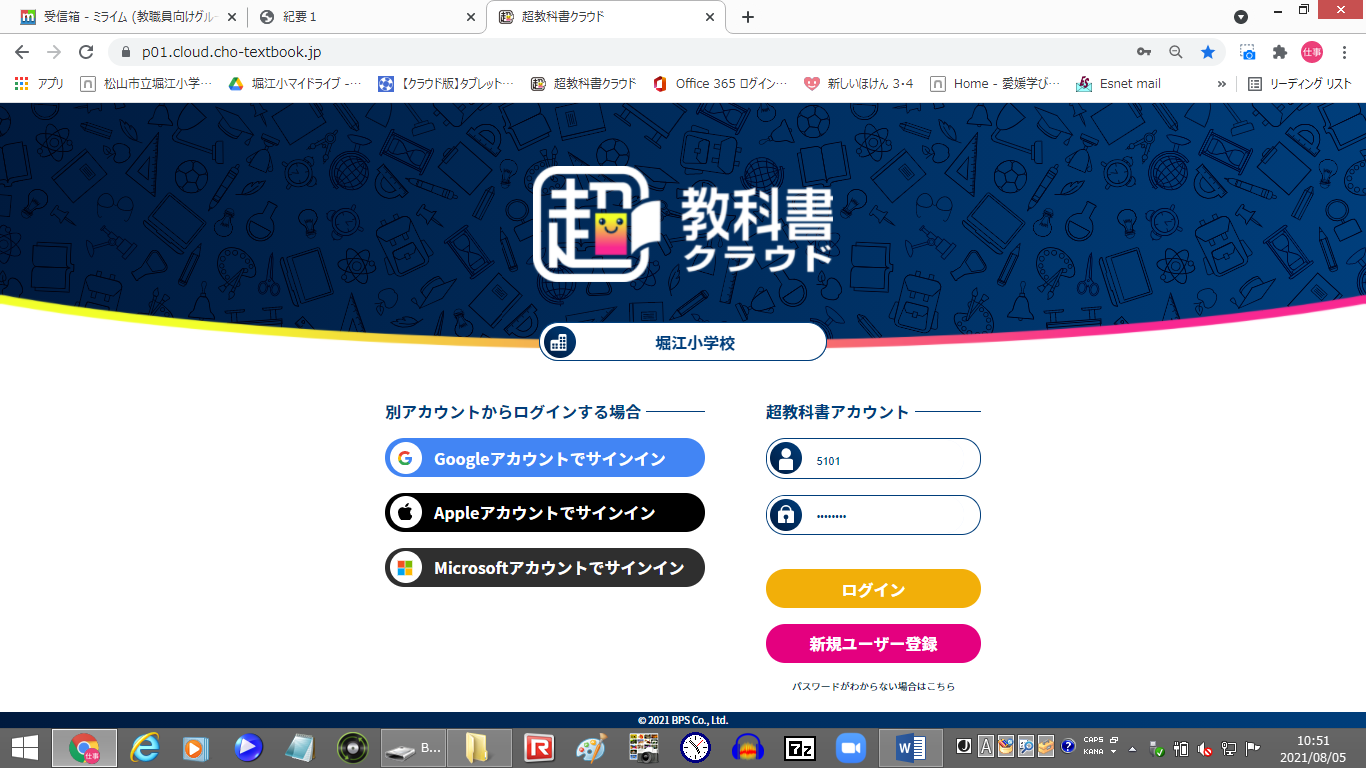 ログインに成功すると、自分の苗字がローマ字で画面右上に表示されます。